Superintendent’s Memo #312-20
COMMONWEALTH of VIRGINIA 
Department of Education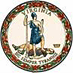 DATE: 	December 4, 2020TO: 		Division SuperintendentsFROM: 	James F. Lane, Ed.D., Superintendent of Public InstructionSUBJECT: 	Jobs for Virginia Graduates Competitive Grant Award Application for School Year 2020-2021The 2020 Special Session of the Virginia General Assembly increased fiscal year 2021 funding for the Jobs for Virginia Graduates (JVG) program. The primary mission of the JVG program is to assist high school students who are at risk of dropping out of school or have other barriers to graduation and provides additional supports that enable these students to graduate and to secure and retain quality jobs.  These funds must be used to expand services in existing JVG programs and to add additional JVG programs in local school divisions based on the Jobs for America's Graduates (JAG) national model. Applications may be submitted for a maximum of $30,000 per program.Three programs—the senior-only model, the multiyear model for grades 9-12, and the middle school model for grades 7 and 8—may be offered independently or in combination.  School divisions may use the grant funds to employ a job specialist who will work directly with the students who meet the program criteria.  New local JVG specialists are required to participate in the annual Jobs for America’s Graduates National Training Seminar. The JVG model presently serves students in 16 school divisions across the Commonwealth of Virginia.  The Department of Education serves as fiscal agent for these programs.School divisions that are interested in submitting a JVG Competitive Grant Award Application must complete the attached application packet and submit two copies with original signatures.  As announced in the Superintendents’ Email dated November 9, 2020, the JVG Competitive Grant Award Application packets must be received no later than 5 p.m. on December 15, 2020.Application packets must be mailed or emailed to: David S. Eshelman, Director, Workforce Development and Initiatives, Office of Career, Technical, and Adult Education, Virginia Department of Education, P. O. Box 2120, Richmond, VA 23218-2120. Email submissions must be sent to cte@doe.virginia.gov.Inquiries pertaining to the JVG program should be directed to Antonio Rice, JVG President and CEO, at (434) 953-9291 or email at antonio.rice@jobsforvagrads.org. Questions concerning the grant funding should be sent to Rachel Blanton, CTE Senior Budget and Grants Manager, Career, Technical, and Adult Education, Virginia Department of Education, at (804) 225-3349 or email at rachel.blanton@doe.virginia.gov.JFL/GRW/aarAttachment:Jobs for Virginia Graduates (JVG) Competitive Grant Award Program Introduction and Application Packet (Word)